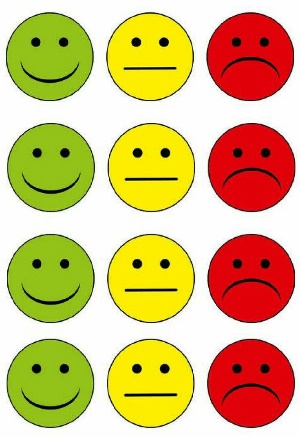 لون حسب النموذج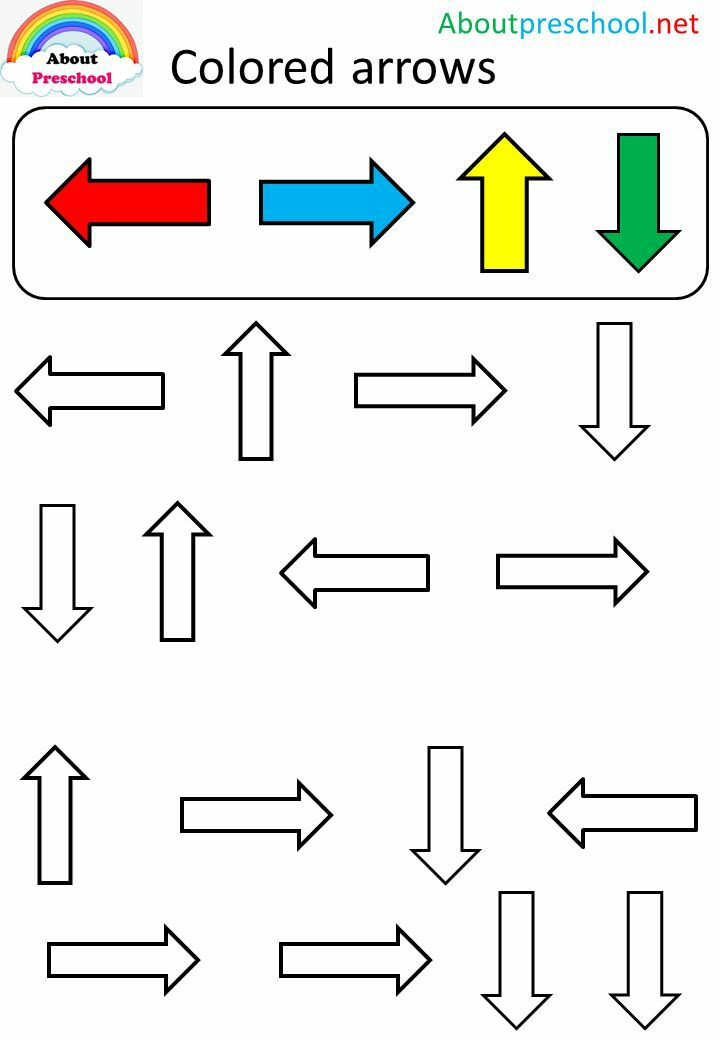 